  Gymnázium, Šrobárova 1, 042 23 Košice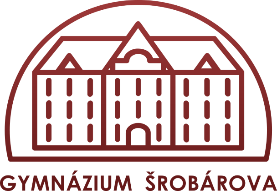 Príloha č. 2 výzvyŠpecifikácia predmetu zákazky – Spracované potravinyPodpis štatutárneho zástupcu:Pečiatka a podpis:Por. č.Druh tovaruMJPredpokladané množstvoJednotková cena bez DPH v EURCena spolu bez DPH v EURJednotková cena s DPH v EUR Cena spolu s DPHv EUR1         Džem /čučoriedkový 4kg/kg802Sušené paradajky 700g   kg153Fazuľka sterilizovaná 3500gkg3004Horčica plnotučná 900gkg1005Hrášok sterilizovaný/3500g/kg3006Kápia sterilizovaná 690gkg507Kečup jemný/900g/kg5008Kompót čerešňový/3600g/kg5009Kompót broskyňový /3600g/kg50010Kompót hruškový/3600g/kg           50011Kompót jablkový/3600g/kg50012Kompót marhuľový/3600g/kg50013Divoká brusnica kompót/2000g/ks9514Kukurica sterilizovaná/2150g/kg7015Lečo/3200g/kg10016Slivkový lekvár/4kg/kg            15017Marmeláda/4kg/kg7018Med/900/kg55Por. č.Druh tovaruMerná jednotkaPredpokladané množstvoJednotková cena bez DPH v EURCena spolu bez DPH v EURJednotková cena s DPH v EUR Cena spolu s DPHv EUR19Nutella/900g/kg9020Ocotl10021Olej slnečnicový 1ll300022Olej slnečnicový 5ll300023Olej olivový 1ll           5024Paradajkový pretlak/3600g/kg50025Šalát sterilizovaný/senecký3400g/kg27226Šampiňóny sterilizované/2550g/kg10027       Tomato pronto 2kg ks4028Uhorky sterilizované (7-9cm)3600gkg100029Červená repa (sterilizovaná 3600g)kg30030Chren sterilizovaný/170g/kg            10Spolu 